After Service PrayerImmediately following the morning service, members of the Prayer Team are available to meet and pray with you at the front of the church beneath the Cross.Parking Our upper parking lot is needed by those with mobility issues to enter the auditorium on ground level. If you and your family can use the stairs, please park in the lower/front lot. Note: We have been asked by our neighbours at Parklane Apartments not to park in their visitors parking during our services, as this parking is for their visitors. Additional parking is available at the old Shoppers Drug Mart location, or on Victoria St across from the laundromat.To hear today’s message again or to see the bulletin, please visit our website: www.mylakeside.caMission Partner PrayerIan McIntosh – Kawartha Youth Unlimited  www.youthunlimitedkaw.com – Haliburton HighlandsPlease pray that Ian will show God’s love through his words and actions. Pray that the youth will experience true joy that can only be from God and not of this world.NotesPlease pick up your 2019 Offering Envelopes from the table in the lobby. If you would like envelopes please contact Alison in the Church Office. Pre-authorized giving is also available. If you would like to participate in this, please pick up the form at the Welcome Centre and return it to Alison Bangay in the office or put in her Care Card folder.If you are interested in finding out more about Lakeside Membership, please feel free to contact Pastor Paul, Alison or one of our Elders.The Elders welcome John Troke into membership here at Lakeside.Lakeside Life GroupsLife Groups (Small Groups) will begin once again at the beginning of February. Please consider joining a Life Group. This is where ‘doing life together’ really happens. Sign up sheets are at the Welcome Centre or you can contact the office.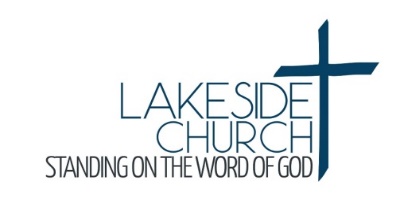 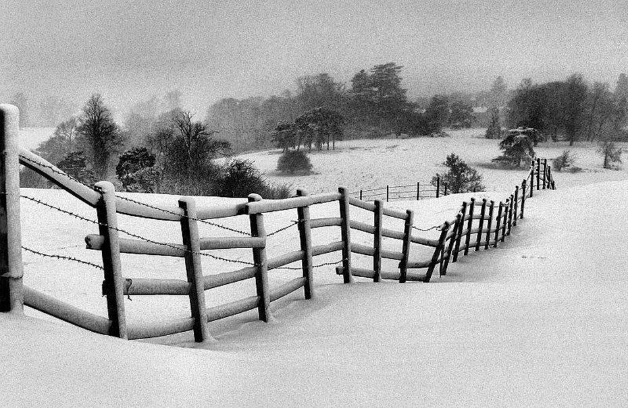 Today’s Speaker Pastor Paul Graham – Prayer
9 Park Street, PO Box 749Haliburton, ON K0M 1SO(705) 457-2851www.mylakeside.cainfo@mylakeside.cawww.facebook.com/mylakesidechurchWeekly ProgramsSundayYoung Adults Ministry -7:00 pm. A weekly ministry for all those finished high school to age 30ish, (unmarried or married without children). Call/text Steve 705-457-0124 or Beth 705-457-5806. TuesdayNorth of 50 - 10:00 am to noon. An opportunity for ‘seniors’ to enjoy conversation, table games, and refreshments. Everyone is welcome. WednesdayWomen of the Word (WOW) – 9:15-11:45 Lakeside women and friends come and join us to have a time of bible study and a time to visit with your sisters in Christ. Childcare provided up to age 4.Family Night –5:30–7:30 pm. Starting with dinner and followed by a study for children JK to Grade 4 and a Bible study for parents. Youth grades 5 and up are welcome to help where needed. Nursery provided for pre-school children. For information, contact Elena at elenabjelis@gmail.com. 
Prayer TimesSunday:9:00 am - Everyone is welcome to a time of pre-service prayerWednesday: 8:00 am - MEN’S PRAYER TIMESunday SchoolSunday school for children ages 0-24 months (nursery is off foyer),Toddlers 2-3 and JK to Grade 5, Junior and Senior High.Upcoming Lakeside EventsPLAN TO PROTECT TRAININGToday after the service or January 30th at 6:30 pm - We are pleased to be offering two Plan to Protect sessions this month. Anyone who works with children, youth or vulnerable adults are required to have this training. Please arrange to attend one of these sessions which are being held in the upstairs classroom by the elevator. Please speak with Melissa Weir or Elena Bjelis for more details.Lakeside Family Meeting Sunday, January 27th at 6:00 pm. A time for us to come together and hear what is happening within our Lakeside family and ministries. This will also be a special membership meeting that will have agenda items for vote and encourage all members to attend. As always, all are welcome. Refreshments will be served. SHEPHERD’S TABLEFriday, February 15th at 5:30 pm. Come and invite a friend to enjoy a free nutritious dinner. Please contact Shirley Cowling at jscowling@sympatico.ca if you would like to help.Work as Worship Conference - rightnow MEDIA  March 8th from 9:00 am to 4:00 pm. Lakeside is hosting this day conference aimed to bring the church and business together to champion a biblical and holistic viewpoint of work and faith.We all have an opportunity to give people a picture of God by the way we work. Key church and business leaders share about connecting faith and work in a real way.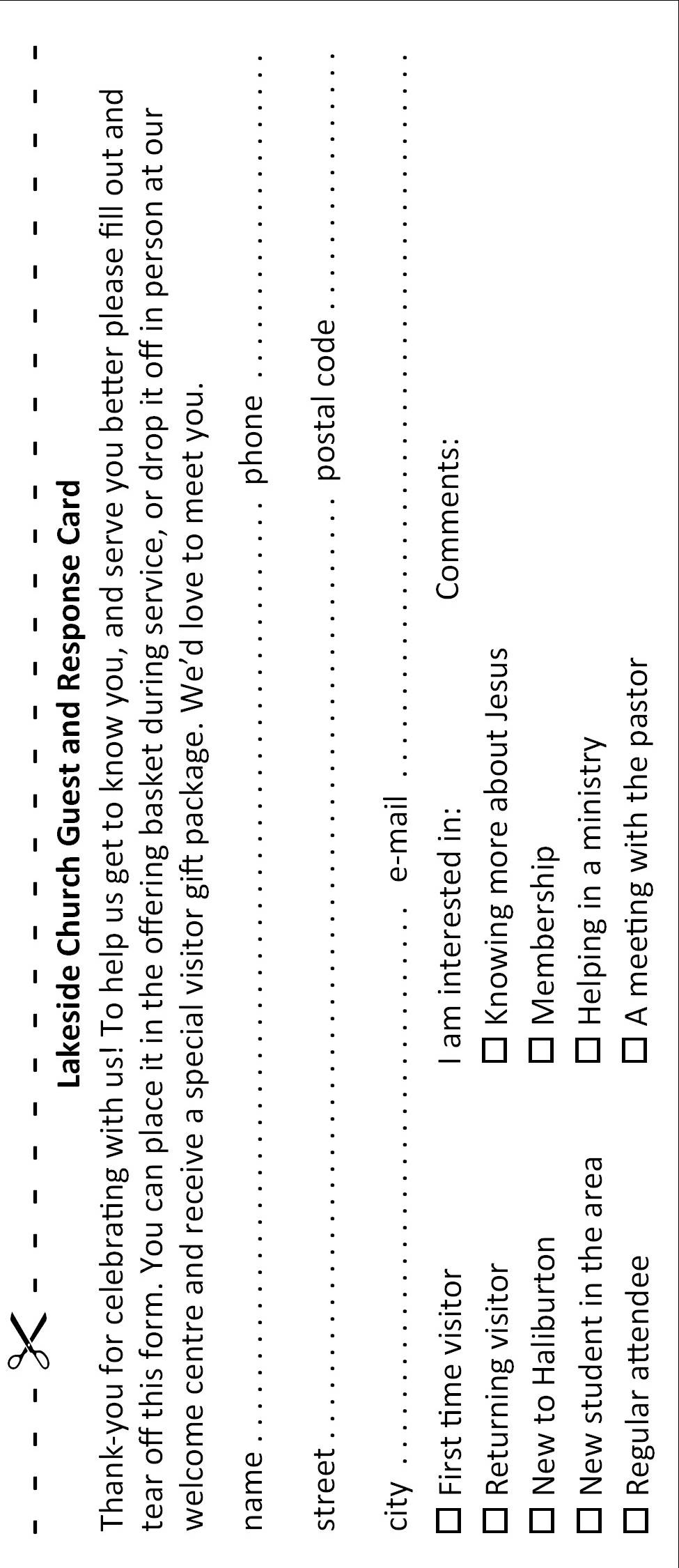 